Leaf Classification	Use the following chart to classify all the leafs on the following page. Be sure to follow your directions cutting each leaf out and organizing them on a display according to how you group them. This will be marked out of 10 pts. 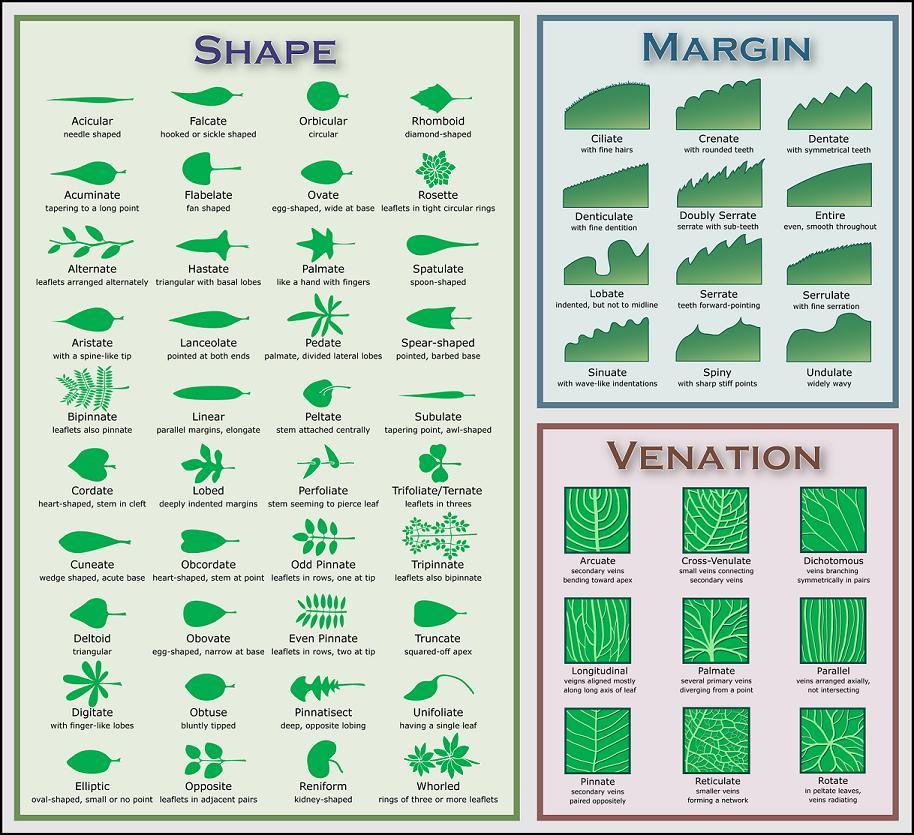 	Leafs to cut out and classify: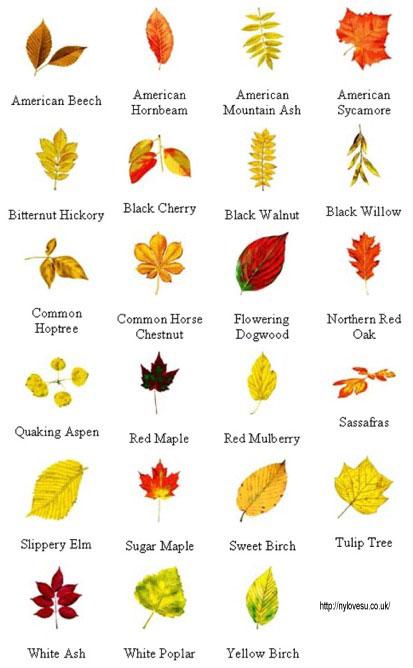 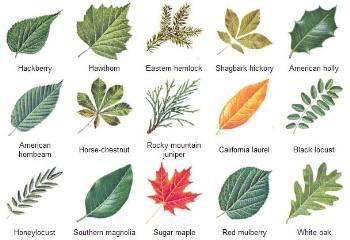 B) Leaf Coloring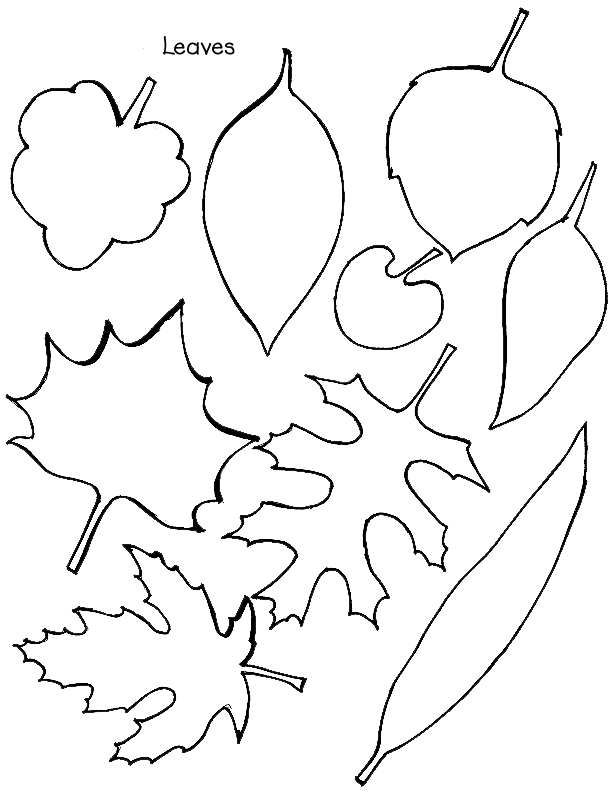 